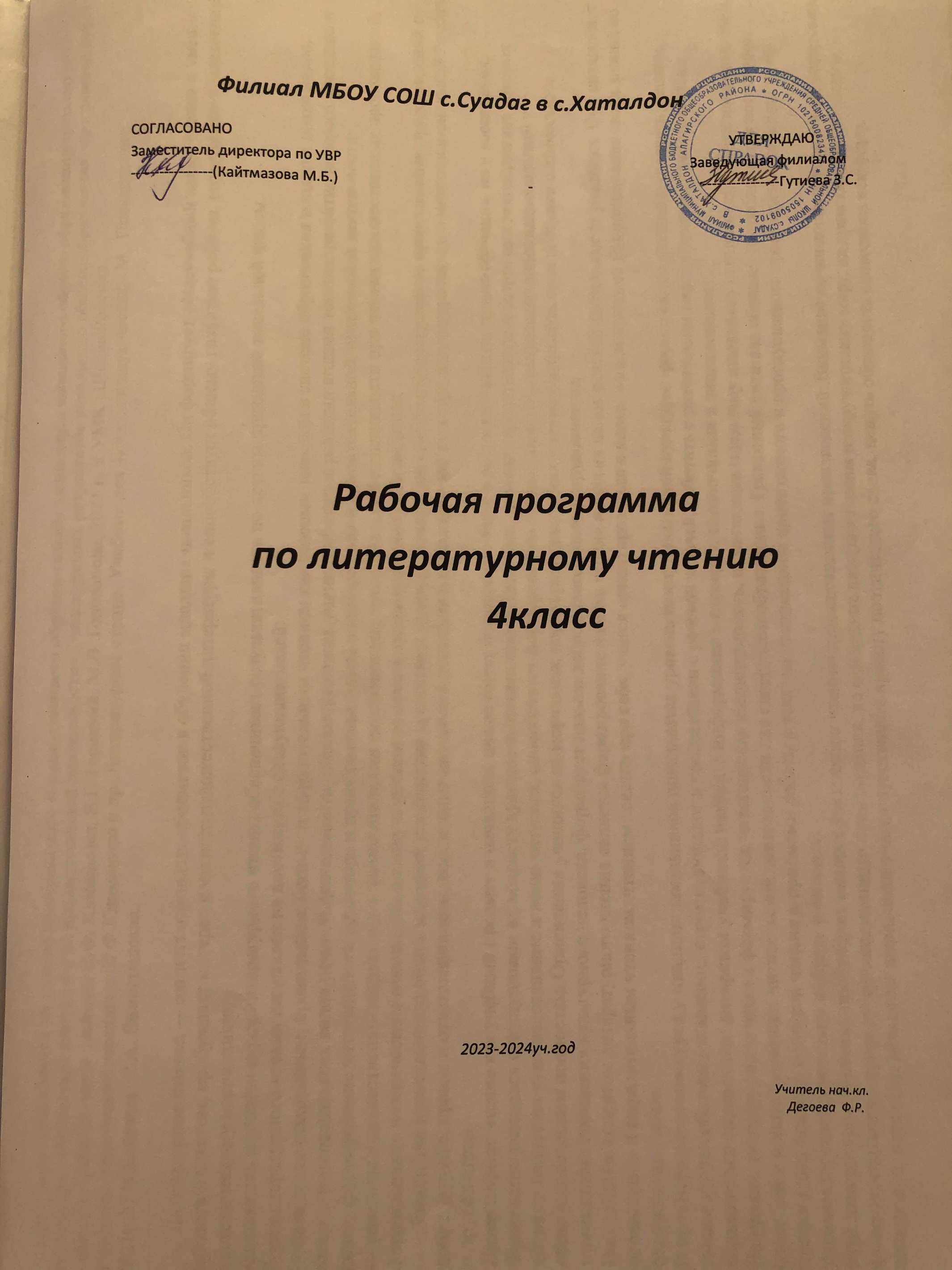     Программа разработана на основе Федерального государственного образовательного стандарта начального общего образования третьего поколения,  «Основных направлений воспитательной деятельности» , планируемых результатов начального общего образования. программой курса «Литературное чтение» , авторы Л.Ф. Климанова, В.Г. Горецкий, М.В. Голованова, 2021 г.  к УМК «Школа России».Учебно-методический комплекс: Л.Ф.Климанова и др..Литературное чтение. Учебник для 4класса в двух частях.- М., Просвещение 2021г.,М.В.Бойкина, Л.А. Виноградская.        Литературное чтение — один из основных предметов в обучении младших школьников. Он формирует общеучебный навык чтения и умение работать с текстом, пробуждает интерес к чтению художественной литературы и способствует общему развитию ребёнка, его духовно-нравственному и эстетическому воспитанию.Успешность изучения курса литературного чтения обеспечивает результативность по другим предметам начальной школы.Курс литературного чтения направлен на достижение следующих целей:— овладение осознанным, правильным, беглым и выразительным чтением как базовым навыком в системе образования младших школьников; совершенствование всех видов речевой деятельности, обеспечивающих умение работать с разными видами текстов; развитие интереса к чтению и книге; формирование читательского кругозора и приобретение опыта в выборе книг и самостоятельной читательской деятельности;— развитие художественно-творческих и познавательных способностей, эмоциональной отзывчивости при чтении художественных произведений; формирование эстетического отношения к слову и умения понимать художественное произведение;— обогащение нравственного опыта младших школьников средствами художественной литературы; формирование нравственных представлений о добре, дружбе, правде и ответственности; воспитание интереса и уважения к отечественной культуре и культуре народов многонациональной России и других стран.Литературное чтение как учебный предмет в начальной школе имеет большое значение в решении задач не только обучения, но и воспитания.Знакомство учащихся с доступными их возрасту художественными произведениями, духовно-нравственное и эстетическое содержание которых активно влияет на чувства, сознание и волю читателя, способствует формированию личных качеств, соответствующих национальным и общечеловеческим ценностям. Ориентация учащихся на моральные нормы развивает у них умение соотносить свои поступки с этическими принципами поведения культурного человека, формирует навыки доброжелательного сотрудничества.Важнейшим аспектом литературного чтения является формирование навыка чтения и других видов речевой деятельности учащихся. Они овладевают осознанным и выразительным чтением, чтением текстов про себя, учатся ориентироваться в книге, использовать её для расширения своих знаний об окружающем мире.В процессе освоения курса у младших школьников повышается уровень коммуникативной культуры: формируются умения составлять диалоги, высказывать собственное мнение, строить монолог в соответствии с речевой задачей, работать с различными видами текстов, самостоятельно пользоваться справочным аппаратом учебника, находить информацию в словарях, справочниках и энциклопедиях.На уроках литературного чтения формируется читательская компетентность, помогающая младшему школьнику осознать себя грамотным читателем, способным к использованию читательской деятельности для своего самообразования. Грамотный читатель обладает потребностью в постоянном чтении книг, владеет техникой чтения и приёмами работы с текстом, пониманием прочитанного и прослушанного произведения, знанием книг, умением их самостоятельно выбрать и оценить.Курс литературного чтения пробуждает интерес учащихся к чтению художественных произведений. Внимание начинающего читателя обращается на словесно-образную природу художественного произведения, на отношение автора к героям и окружающему миру, на нравственные проблемы, волнующие писателя. Младшие школьники учатся чувствовать красоту поэтического слова, ценить образность словесного искусства.Изучение предмета «Литературное чтение» решает множество важнейших задач начального обучения и готовит младшего школьника к успешному обучению в средней школе.Общая характеристика курса «Литературное чтение» как систематический курс начинается с 1 класса сразу после обучения грамоте.Раздел «Круг детского чтения» включает произведения устного творчества народов России и зарубежных стран, произведения классиков отечественной и зарубежной литературы и современных писателей России и других стран (художественные и научно-познавательные). Программа включает все основные литературные жанры: сказки, стихи, рассказы, басни, драматические произведения.Учащиеся работают с книгами, учатся выбирать их по своим интересам. Новые книги пополняют  знания об окружающем мире, жизни сверстников, об их отношении друг к другу, труду, к Родине. В процессе обучения обогащается социально-нравственный и эстетический опыт ребёнка, формируя у школьников читательскую самостоятельность.Программа предусматривает знакомство с книгой как источником различного вида информации и формирование библиографических умений. Основные задачи курсаРаздел «Виды речевой и читательской деятельности» включает все виды речевой и читательской деятельности (умение читать, слушать, говорить и писать) и работу с разными видами текстов. Раздел направлен на формирование речевой культуры учащихся, на совершенствование коммуникативных навыков, главным из которых является навык чтения.Навык чтения. На протяжения четырёх лет обучения меняются приёмы овладения навыком чтения: сначала идёт освоение целостных (синтетических) приёмов чтения в пределах слова и словосочетания (чтения целыми словами); далее формируются приёмы интонационного объединения слов в предложения. Увеличивается скорость чтения (беглое чтение), постепенно вводится чтение про себя с воспроизведением содержания прочитанного. Учащиеся постепенно овладевают рациональными приёмами чтения и понимания прочитанного, орфоэпическими и интонационными нормами чтения, слов и предложений, осваивают разные виды чтения текста (выборочное, ознакомительное, изучающее) и используют их в соответствии с конкретной речевой задачей.Параллельно с формированием навыка беглого, осознанного чтения ведётся целенаправленная работа по развитию умения постигать смысл прочитанного, обобщать и выделять главное. Учащиеся овладевают приёмами выразительного чтения.Совершенствование устной речи (умения слушать и говорить) проводится параллельно с обучением чтению. Совершенствуются умения воспринимать на слух высказывание или чтение собеседника, понимать цели речевого высказывания, задавать вопросы по услышанному или прочитанному произведению, высказывать свою точку зрения. Усваиваются продуктивные формы диалога, формулы речевого этикета в условиях учебного и внеучебного общения. Знакомство с особенностями национального этикета и общения людей проводится на основе литературных (фольклорных и классических) произведений. Совершенствуется монологическая речь учащихся (с опорой на авторский текст, на предложенную тему или проблему для обсуждения), целенаправленно пополняется активный словарный запас. Учащиеся осваивают сжатый, выборочный и полный пересказ прочитанного или услышанного произведения.Особое место в программе отводится работе с текстом художественного произведения. На уроках литературного чтения совершенствуется представление о текстах (описание, рассуждение, повествование); учащиеся сравнивают художественные, деловые (учебные) и научно-познавательные тексты, учатся соотносить заглавие с содержанием текста (его темой, главной мыслью), овладевают такими речевыми умениями, как деление текста на части, озаглавливание, составление плана, различение главной и дополнительной информации текста. Программой предусмотрена литературоведческая пропедевтика. Учащиеся получают первоначальные представления о главной теме, идее (основной мысли) читаемого литературного произведения, об основных жанрах литературных произведений (рассказ, стихотворение, сказка), особенностях малых фольклорных жанров (загадка, пословица, считалка, прибаутка). Дети учатся использовать  изобразительные и выразительные средства словесного искусства («живописание словом», сравнение, олицетворение, эпитет, метафора, ритмичность и музыкальность стихотворной речи). При анализе художественного текста на первый план выдвигается художественный образ (без термина). Сравнивая художественный и научно-познавательный тексты, учащиеся осознают, что перед ними не просто познавательные интересные тексты, а именно произведения словесного искусства. Слово становится объектом внимания читателя и осмысливается как средство создания словесно-художественного образа, через который автор выражает свои мысли и чувства.Анализ образных средств языка в начальной школе проводится в объёме, который позволяет детям почувствовать целостность художественного образа, адекватно воспринять героя произведения и сопереживать ему.Дети осваивают разные виды пересказов художественного текста: подробный (с использованием образных слов и выражений), выборочный и краткий (передача основных мыслей).На основе чтения и анализа прочитанного текста учащиеся осмысливают поступки, характер и речь героя, составляют его характеристику, обсуждают мотивы поведения героя, соотнося их с нормами морали, осознают духовно-нравственный смысл прочитанного произведения.Раздел «Опыт творческой деятельности» раскрывает приёмы и способы деятельности, которые помогут учащимся адекватно воспринимать художественное произведение и проявлять собственные творческие способности. При работе с художественным текстом (со словом) используется жизненный, конкретно-чувственный опыт ребёнка и активизируются образные представления, возникающие у него в процессе чтения, разви¬вается умение воссоздавать словесные образы в соответствии с авторским текстом. Такой подход обеспечивает полноценное восприятие литературного произведения, формирование нравственно-эстетического отношения к действительности. Учащиеся выбирают произведения (отрывки из них) для чтения по ролям, словесного рисования, инсценирования и декламации, выступают в роли актёров, режиссёров и художников. Они пишут изложения и сочинения, сочиняют стихи и сказки, у них развивается интерес к литературному творчеству писателей, создателей произведений словесного искусства.Место курса «Литературное чтение» в учебном планеНа  «Литературное чтение»  в  2021-2022 учебном году в 4 классе   отводится 3 часа в неделю (102 часа в год)Результаты изучения курсаРеализация программы обеспечивает достижение выпускниками начальной школы следующих личностных, метапредметных и предметных результатов.Личностные результаты:1) формирование чувства гордости за свою Родину, её историю, российский народ, становление гуманистических и демократических ценностных ориентации многонационального российского общества;2) формирование средствами литературных произведений целостного взгляда на мир в единстве и разнообразии природы, народов, культур и религий;3) воспитание художественно-эстетического вкуса, эстетических потребностей, ценностей и чувств на основе опыта слушания и заучивания наизусть произведений художественной литературы;4) развитие этических чувств, доброжелательности и эмоционально-нравственной отзывчивости, понимания и сопереживания чувствам других людей;5) формирование уважительного отношения к иному мнению, истории и культуре других народов, выработка умения терпимо относиться к людям иной национальной принадлежности;6) овладение начальными навыками адаптации к школе, к школьному коллективу; 7) принятие и освоение социальной роли обучающегося, развитие мотивов учебной деятельности и формирование личностного смысла учения;8) развитие самостоятельности и личной ответственности за свои поступки на основе представлений о нравственных нормах общения;9) развитие навыков сотрудничества со взрослыми и сверстниками в разных социальных ситуациях, умения избегать конфликтов и находить выходы из спорных ситуаций, умения сравнивать поступки героев литературных произведений со своими собственными поступками, осмысливать поступки героев;10) наличие мотивации к творческому труду и бережному отношению к материальным и духовным ценностям, формирование установки на безопасный, здоровый образ жизни.  Основные направления воспитательной деятельности (из Стратегии развития воспитания в Российской Федерации на период до 2025 года)1. Гражданское воспитание включает:формирование активной гражданской позиции, гражданской ответственности, основанной на традиционных культурных, духовных и нравственных ценностях российского общества;развитие культуры межнационального общения;формирование приверженности идеям интернационализма, дружбы, равенства, взаимопомощи народов;воспитание уважительного отношения к национальному достоинству людей, их чувствам, религиозным убеждениям;развитие правовой и политической культуры детей, расширение конструктивного участия в принятии решений, затрагивающих их права и интересы, в том числе в различных формах самоорганизации, самоуправления, общественно значимой деятельности;развитие в детской среде ответственности, принципов коллективизма и социальной солидарности;формирование стабильной системы нравственных и смысловых установок личности, позволяющих противостоять идеологии экстремизма, национализма, ксенофобии, коррупции, дискриминации по социальным, религиозным, расовым, национальным признакам и другим негативным социальным явлениям;разработку и реализацию программ воспитания, способствующих правовой, социальной и культурной адаптации детей, в том числе детей из семей мигрантов.2. Патриотическое воспитание предусматривает:формирование российской гражданской идентичности;формирование патриотизма, чувства гордости за свою Родину, готовности к защите интересов Отечества, ответственности за будущее России на основе развития программ патриотического воспитания детей, в том числе военно- патриотического воспитания;формирование умения ориентироваться в современных общественно- политических процессах, происходящих в России и мире, а также осознанную выработку собственной позиции по отношению к ним на основе знания и осмысления истории, духовных ценностей и достижений нашей страны;
развитие уважения к таким символам государства, как герб, флаг, гимн Российской Федерации, к историческим символам и памятникам Отечества;развитие поисковой и краеведческой деятельности, детского познавательного туризма.3. Духовно-нравственное воспитание осуществляется за счет:развития у детей нравственных чувств (чести, долга, справедливости, милосердия и дружелюбия);формирования выраженной в поведении нравственной позиции, в том числе способности к сознательному выбору добра;развития сопереживания и формирования позитивного отношения к людям, в том числе к лицам с ограниченными возможностями здоровья и инвалидам;содействия формированию у детей позитивных жизненных ориентиров и планов;оказания помощи детям в выработке моделей поведения в различных трудных жизненных ситуациях, в том числе проблемных, стрессовых и конфликтных.4. Эстетическое воспитание предполагает:приобщение к уникальному российскому культурному наследию, в том числе литературному, музыкальному, художественному, театральному и кинематографическому;создание равных для всех детей возможностей доступа к культурным ценностям;воспитание уважения к культуре, языкам, традициям и обычаям народов, проживающих в Российской Федерации;приобщение к классическим и современным высокохудожественным отечественным и мировым произведениям искусства и литературы;популяризация российских культурных, нравственных и семейных ценностей;сохранение, поддержки и развитие этнических культурных традиций и народного творчества.5.  Физическое воспитание, формирование культуры здоровья и эмоционального благополучия включает:формирование ответственного отношения к своему здоровью и потребности в здоровом образе жизни;формирование системы мотивации к активному и здоровому образу жизни, занятиям физической культурой и спортом, развитие культуры здорового питания;развитие культуры безопасной жизнедеятельности, профилактику наркотической и алкогольной зависимости, табакокурения и других вредных привычек;6. Трудовое воспитание реализуется посредством:воспитания уважения к труду и людям труда, трудовым достижениям;формирования умений и навыков самообслуживания, потребности трудиться, добросовестного, ответственного и творческого отношения к разным видам трудовой деятельности, включая обучение и выполнение домашних обязанностей;развития навыков совместной работы, умения работать самостоятельно, мобилизуя необходимые ресурсы, правильно оценивая смысл и последствия своих действий;содействия профессиональному самоопределению, приобщения к социально значимой деятельности для осмысленного выбора профессии.7. Экологическое воспитание включает:развитие экологической культуры, бережного отношения к родной земле, природным богатствам России и мира;воспитание чувства ответственности за состояние природных ресурсов, умений и навыков разумного природопользования, нетерпимого отношения к действиям, приносящим вред экологии.8. Ценности научного познания подразумевает:содействие повышению привлекательности науки для подрастающего поколения, поддержку научно-технического творчества детей;создание условий для получения детьми достоверной информации о передовых достижениях и открытиях мировой и отечественной науки, повышения заинтересованности подрастающего поколения в научных познаниях об устройстве мира и обществ.Метапредметные результаты:1) овладение способностью принимать и сохранять цели и задачи учебной деятельности, поиска средств её осуществления;2) освоение способами решения проблем творческого и по¬искового характера;3) формирование умения планировать, контролировать и оценивать учебные действия в соответствии с поставленной задачей и условиями её реализации, определять наиболее эффективные способы достижения результата;4) формирование умения понимать причины успеха/неуспеха учебной деятельности и способности конструктивно действовать даже в ситуациях неуспеха;5) использование знаково-символических средств представления информации о книгах;6) активное использование речевых средств для решения коммуникативных и познавательных задач;7) использование различных способов поиска учебной информации в справочниках, словарях, энциклопедиях и интерпретации информации в соответствии с коммуникативными и познавательными задачами;8) овладение навыками смыслового чтения текстов в соответствии с целями и задачами, осознанного построения речевого высказывания в соответствии с задачами коммуникации и составления текстов в устной и письменной формах;9) овладение логическими действиями сравнения, анализа, синтеза, обобщения, классификации по родовидовым признакам, установления причинно-следственных связей, построения рассуждений;10) готовность слушать собеседника и вести диалог, признавать различные точки зрения и право каждого иметь и излагать своё мнение и аргументировать свою точку зрения и оценку событий;11) умение договариваться о распределении ролей в совместной деятельности, осуществлять взаимный контроль в совместной деятельности, общей цели и путей её достижения, осмысливать собственное поведение и поведение окружающих;12) готовность конструктивно разрешать конфликты посредством учёта интересов сторон и сотрудничества.Предметные результаты:К концу обучения в четвёртом классе обучающийся научится: осознавать значимость художественной литературы и фольклора для всестороннего развития личности человека, находить в произведениях отражение нравственных ценностей, фактов бытовой и духовной культуры народов России и мира, ориентироваться в нравственно-этических понятиях в контексте изученных произведений;демонстрировать интерес и положительную мотивацию к систематическому чтению и слушанию художественной литературы и произведений устного народного творчества: формировать собственный круг чтения;читать вслух и про себя в соответствии с учебной задачей, использовать разные виды чтения (изучающее, ознакомительное, поисковое выборочное, просмотровое выборочное);читать вслух целыми словами без пропусков и перестановок букв и слогов доступные по восприятию и небольшие по объёму прозаические и стихотворные произведения в темпе не менее 80 слов в минуту (без отметочного оценивания);читать наизусть  не  менее  5  стихотворений  в  соответствии с изученной тематикой произведений;различать художественные произведения и познавательные тексты;различать прозаическую и стихотворную речь: называть особенности стихотворного произведения (ритм, рифма, строфа), отличать лирическое произведение от эпического;понимать жанровую принадлежность, содержание, смысл прослушанного/прочитанного произведения: отвечать и формулировать вопросы (в том числе проблемные) к познавательным, учебным и художественным текстам;различать и называть отдельные жанры фольклора (считалки, загадки, пословицы, потешки, небылицы, народные песни, скороговорки, сказки о животных, бытовые и волшебные), при- водить примеры произведений фольклора разных народов России;соотносить читаемый текст с жанром художественной литературы (литературные сказки, рассказы, стихотворения, басни), приводить примеры разных жанров литературы России и стран мира;владеть элементарными умениями анализа и интерпретации текста: определять тему и главную мысль, последовательность событий в тексте произведения, выявлять связь событий, эпизодов текста;характеризовать героев, давать оценку их поступкам, составлять портретные характеристики персонажей, выявлять взаимосвязь между поступками и мыслями, чувствами героев, сравнивать героев одного произведения по самостоятельно выбранному критерию (по аналогии или по контрасту), характеризовать собственное отношение к героям, поступкам; находить в тексте средства изображения героев (портрет) и выражения их чувств, описание пейзажа и интерьера, устанавливать причинно-следственные связи событий, явлений, поступков героев;объяснять значение незнакомого слова с опорой на контекст и с использованием словаря;находить  в  тексте  примеры  использования  слов  в  прямом и переносном значении, средства художественной выразительности (сравнение, эпитет, олицетворение, метафора);осознанно применять изученные понятия (автор, мораль басни, литературный герой, персонаж, характер, тема, идея, заголовок, содержание произведения, эпизод, смысловые части, композиция, сравнение, эпитет, олицетворение, метафора, ли рика, эпос, образ);участвовать в обсуждении прослушанного/прочитанного произведения: строить монологическое и диалогическое высказывание с соблюдением норм русского литературного языка (норм произношения, словоупотребления,  грамматики);  устно и письменно формулировать простые выводы на основе прослушанного/прочитанного текста, подтверждать свой ответ приме- рами из текста;составлять план текста (вопросный, номинативный, цитатный), пересказывать (устно) подробно, выборочно, сжато (кратко), от лица героя, с изменением лица рассказчика, от третьего лица;читать по ролям с соблюдением норм произношения, расстановки ударения, инсценировать небольшие эпизоды из произведения;составлять устные и письменные высказывания на заданную тему по содержанию произведения (не менее 10 предложений), писать сочинения на заданную тему, используя разные типы речи (повествование, описание, рассуждение), корректировать собственный текст с учётом правильности, выразительности письменной речи;составлять краткий отзыв о прочитанном произведении по заданному алгоритму;сочинять по аналогии с прочитанным, составлять рассказ по иллюстрациям, от имени одного из героев, придумывать продолжение прочитанного произведения (не менее 10 предложений);использовать в соответствии с учебной задачей аппарат издания (обложка, оглавление, аннотация, иллюстрация, предисловие, приложение, сноски, примечания);выбирать книги для самостоятельного чтения с учётом рекомендательного  списка,   используя   картотеки,   рассказывать о прочитанной книге;использовать справочную литературу, электронные образовательные и информационные ресурсы информационно-коммуникационной сети «Интернет» (в условиях контролируемого входа), для получения дополнительной информации в соответствии с учебной задачей. Структура программыВводный урок по курсу литературного чтения  1 чЛетописи, былины, жития. 10 чЧудесный мир классики.-19 чПоэтическая тетрадь.  — 11 чЛитературные сказки.  - 12 чДелу время - потехе час.- 8 чСтрана детства – 7 чПоэтическая тетрадь  - 5 чПрирода и мы -10чПоэтическая тетрадь  — 8 чРодина — 7 чСтрана фантазия – 6чЗарубежная литература -15чТематическое планирование по литературному чтению для 4 класса по УМК «Школа России»                     ( к учебнику по литературному чтению под редакцией Климановой Л.Ф., Горецкого В.Г.)№урока№урокаДата проведения  Дата проведения  Дата проведения  Дата проведения  Дата проведения  Дата проведения  Дата проведения  Дата проведения  Дата проведения  Тема урокаТема урокаТема урокаДомашнее заданиеДомашнее задание№урока№урокаДата проведения  Дата проведения  Дата проведения  Дата проведения  Дата проведения  Дата проведения  Дата проведения  Дата проведения  Дата проведения  Тема урокаТема урокаТема урокаДомашнее заданиеДомашнее заданиеКоличествочасов Количествочасов Виды и формы контроля  Управление  воспитательной  деятельностью№урока№урокапопланупопланупопланупопланупопланупофактупофактупофактупофактуТема урокаТема урокаТема урокаДомашнее заданиеДомашнее заданиеКоличествочасов Количествочасов Виды и формы контроля  Управление  воспитательной  деятельностью1 четверть  (24ч) Летописи. Былины. Жития /8ч./1 четверть  (24ч) Летописи. Былины. Жития /8ч./1 четверть  (24ч) Летописи. Былины. Жития /8ч./1 четверть  (24ч) Летописи. Былины. Жития /8ч./1 четверть  (24ч) Летописи. Былины. Жития /8ч./1 четверть  (24ч) Летописи. Былины. Жития /8ч./1 четверть  (24ч) Летописи. Былины. Жития /8ч./1 четверть  (24ч) Летописи. Былины. Жития /8ч./1 четверть  (24ч) Летописи. Былины. Жития /8ч./1 четверть  (24ч) Летописи. Былины. Жития /8ч./1 четверть  (24ч) Летописи. Былины. Жития /8ч./1 четверть  (24ч) Летописи. Былины. Жития /8ч./1 четверть  (24ч) Летописи. Былины. Жития /8ч./1 четверть  (24ч) Летописи. Былины. Жития /8ч./1 четверть  (24ч) Летописи. Былины. Жития /8ч./1 четверть  (24ч) Летописи. Былины. Жития /8ч./1 четверть  (24ч) Летописи. Былины. Жития /8ч./1 четверть  (24ч) Летописи. Былины. Жития /8ч./1 четверть  (24ч) Летописи. Былины. Жития /8ч./1 четверть  (24ч) Летописи. Былины. Жития /8ч./1 четверть  (24ч) Летописи. Былины. Жития /8ч./1 четверть  (24ч) Летописи. Былины. Жития /8ч./1 четверть  (24ч) Летописи. Былины. Жития /8ч./1Знакомство с учебником. Летописи. "И повесил Олег щит свой на вратах Царьграда".  Знакомство с учебником. Летописи. "И повесил Олег щит свой на вратах Царьграда".  Знакомство с учебником. Летописи. "И повесил Олег щит свой на вратах Царьграда".  С.6-9,выразит, читать, вопр.6С.6-9,выразит, читать, вопр.611Текущий. Ответы на вопросы
учителя.1, 41, 41, 41, 42 Из летописи "И вспомнил Олег коня своего".  Из летописи "И вспомнил Олег коня своего".  Из летописи "И вспомнил Олег коня своего". С.10-11 выразит  читатьС.10-11 выразит  читать11Текущий. Ответы на вопросы
учителя.1, 41, 41, 41, 43Летописи. «И вспомнил Олег коня своего».Сравнительный анализ летописи и стихотворения А. С. Пушкина «Песнь о вещем Олеге»Летописи. «И вспомнил Олег коня своего».Сравнительный анализ летописи и стихотворения А. С. Пушкина «Песнь о вещем Олеге»Летописи. «И вспомнил Олег коня своего».Сравнительный анализ летописи и стихотворения А. С. Пушкина «Песнь о вещем Олеге»Выучить отрывок из баллады А.С. Пушкина «Песнь о вещем Олеге»Выучить отрывок из баллады А.С. Пушкина «Песнь о вещем Олеге»11Текущий. Ответы на вопросы
учителя.1, 41, 41, 41, 44Былина – жанр устного народного творчества. «Ильины три поездочки»Былина – жанр устного народного творчества. «Ильины три поездочки»Былина – жанр устного народного творчества. «Ильины три поездочки»С.17-19 Выраз чит. выполнить иллюстр.1С.17-19 Выраз чит. выполнить иллюстр.111. Текущий. Ответы на вопросы
учителя.1,21,21,21,25 Прозаический текст былины «Ильины три поездочки» в пересказе И. Карнауховой. Прозаический текст былины «Ильины три поездочки» в пересказе И. Карнауховой. Прозаический текст былины «Ильины три поездочки» в пересказе И. Карнауховой.пересказать былину, разбить на смысловые части и составить планпересказать былину, разбить на смысловые части и составить планТекущий. Ответы на вопросы
учителя.1,21,21,21,26   В 1Внеклассное чтение: «Житие Сергия Радонежского»Внеклассное чтение: «Житие Сергия Радонежского»Внеклассное чтение: «Житие Сергия Радонежского»Собрать материал для проекта на  с. 23Собрать материал для проекта на  с. 2311Текущий. Ответы на вопросы
учителя.3,43,43,43,47«Житие Сергия Радонежского» – памятник древнерусской  литературы. «Житие Сергия Радонежского» – памятник древнерусской  литературы. «Житие Сергия Радонежского» – памятник древнерусской  литературы. С. 22-23 читатьС. 22-23 читать11Текущий. Ответы на вопросы
учителя.44448Обобщение по разделу «Летописи, былины, жития». Тест.Обобщение по разделу «Летописи, былины, жития». Тест.Обобщение по разделу «Летописи, былины, жития». Тест.Выпол. задание 9  на с. 34 учеб.Выпол. задание 9  на с. 34 учеб.11Текущий. Ответы на вопросы
учителя.1,41,41,41,4Чудесный мир классики /18ч./Чудесный мир классики /18ч./Чудесный мир классики /18ч./Чудесный мир классики /18ч./Чудесный мир классики /18ч./Чудесный мир классики /18ч./Чудесный мир классики /18ч./Чудесный мир классики /18ч./Чудесный мир классики /18ч./Чудесный мир классики /18ч./Чудесный мир классики /18ч./Чудесный мир классики /18ч./Чудесный мир классики /18ч./Чудесный мир классики /18ч./Чудесный мир классики /18ч./Чудесный мир классики /18ч./Чудесный мир классики /18ч./Чудесный мир классики /18ч./Чудесный мир классики /18ч./Чудесный мир классики /18ч./Чудесный мир классики /18ч./Чудесный мир классики /18ч./Чудесный мир классики /18ч./9Анализ работ. Чудесный мир классики. П.П. Ершов «Конёк-Горбунок».  ИКТАнализ работ. Чудесный мир классики. П.П. Ершов «Конёк-Горбунок».  ИКТАнализ работ. Чудесный мир классики. П.П. Ершов «Конёк-Горбунок».  ИКТпрочит с. 39-59прочит с. 39-5911Текущий. Ответы на вопросы
учителя.444410Характеры главных героев в  сказке П. Ершова  «Конёк Горбунок»Характеры главных героев в  сказке П. Ершова  «Конёк Горбунок»Характеры главных героев в  сказке П. Ершова  «Конёк Горбунок»Дочит. сказку до концаДочит. сказку до конца11. Текущий. Ответы на вопросы
учителя.444411 Сходство русских  народных  сказок и  авторской сказки П. П. Ершова «Конёк-
горбунок» Сходство русских  народных  сказок и  авторской сказки П. П. Ершова «Конёк-
горбунок» Сходство русских  народных  сказок и  авторской сказки П. П. Ершова «Конёк-
горбунок»Вопрос 9 или 13 с. 60-61 учеб.Вопрос 9 или 13 с. 60-61 учеб.11Текущий. Ответы на вопросы
учителя.444412      В2Внеклассное чтение: А.С. Пушкин. Стихи об осени.  Настроение,  выраженное в стихах. ИКТВнеклассное чтение: А.С. Пушкин. Стихи об осени.  Настроение,  выраженное в стихах. ИКТВнеклассное чтение: А.С. Пушкин. Стихи об осени.  Настроение,  выраженное в стихах. ИКТПересказ на выборПересказ на выбор11Текущий. Ответы на вопросы
учителя.4,64,64,64,613А.С. Пушкин. Стихи «Няне», «Туча», «Унылая пора!..». ИКТА.С. Пушкин. Стихи «Няне», «Туча», «Унылая пора!..». ИКТА.С. Пушкин. Стихи «Няне», «Туча», «Унылая пора!..». ИКТВыучить 1 стих наизусть на выбор  С.64-69Выучить 1 стих наизусть на выбор  С.64-6911Текущий.Ответы на вопросы учителя. Индивидуальная работа. Чтение
наизусть4,64,64,64,614А.С. Пушкин «Сказка о мертвой царевне и о семи богатырях». ИКТА.С. Пушкин «Сказка о мертвой царевне и о семи богатырях». ИКТА.С. Пушкин «Сказка о мертвой царевне и о семи богатырях». ИКТС. 70-90 прочит. сказкуС. 70-90 прочит. сказку11Текущий. Ответы на вопросы
учителя.444415  А.С. Пушкин «Сказка о мертвой царевне и о семи богатырях». А.С. Пушкин «Сказка о мертвой царевне и о семи богатырях». А.С. Пушкин «Сказка о мертвой царевне и о семи богатырях». подробный пересказ одной части подробный пересказ одной части 11Текущий. Ответы на вопросы
учителя.444416Волшебные  сказки: народные и литературные.  А.С.  Пушкин. 
«Сказка о мертвой царевне 
и о семи богатырях»Волшебные  сказки: народные и литературные.  А.С.  Пушкин. 
«Сказка о мертвой царевне 
и о семи богатырях»Волшебные  сказки: народные и литературные.  А.С.  Пушкин. 
«Сказка о мертвой царевне 
и о семи богатырях»С. 72–93, 
вопрос 7, отрывок наизустьС. 72–93, 
вопрос 7, отрывок наизусть11Текущий. Ответы на вопросы
учителя.444417М.Ю. Лермонтов «Дары Терека».«Ашик-Кериб» М.Ю. Лермонтов «Дары Терека».«Ашик-Кериб» М.Ю. Лермонтов «Дары Терека».«Ашик-Кериб» Выразит читать стих М.Ю. Лермонтова  С.92-96Выразит читать стих М.Ю. Лермонтова  С.92-9611Текущий. Ответы на вопросы
учителя.2,42,42,42,418    В3М. Ю. Лермонтов «Ашик-Кериб» Вн. чт  Турецкие сказки. Сравнение мотивов русской и турецкой сказокМ. Ю. Лермонтов «Ашик-Кериб» Вн. чт  Турецкие сказки. Сравнение мотивов русской и турецкой сказокМ. Ю. Лермонтов «Ашик-Кериб» Вн. чт  Турецкие сказки. Сравнение мотивов русской и турецкой сказокпрочитать и пересказать сказку  С.97-111.прочитать и пересказать сказку  С.97-111.11Текущий. Ответы на вопросы
учителя.2,42,42,42,419М. Ю. Лермонтов «Ашик-Кериб». Сравнение мотивов русской и турецкой сказокМ. Ю. Лермонтов «Ашик-Кериб». Сравнение мотивов русской и турецкой сказокМ. Ю. Лермонтов «Ашик-Кериб». Сравнение мотивов русской и турецкой сказокпрочитать и пересказать сказку  С.97-111.прочитать и пересказать сказку  С.97-111.11Текущий. Ответы на вопросы
учителя.1, 41, 41, 41, 420Главы из автобиографической повести Л.Н. Толстого «Детство».Главы из автобиографической повести Л.Н. Толстого «Детство».Главы из автобиографической повести Л.Н. Толстого «Детство».прочитать любое произведение Л. Толстого или  С.112-118прочитать любое произведение Л. Толстого или  С.112-11811Изучение нового материала.444421 Л.Н. Толстой «Как мужик убрал камень». Басня  ИКТ  Л.Н. Толстой «Как мужик убрал камень». Басня  ИКТ  Л.Н. Толстой «Как мужик убрал камень». Басня  ИКТ написать небольшое сочинение о маме  С.119 написать небольшое сочинение о маме  С.119 11Текущий. Ответы на вопросы
учителя.3,43,43,43,422 Отличие рассказа от сказки. Сравнение характеров главных действующих лиц в рассказе 
А. П. Чехова «Мальчики» Отличие рассказа от сказки. Сравнение характеров главных действующих лиц в рассказе 
А. П. Чехова «Мальчики» Отличие рассказа от сказки. Сравнение характеров главных действующих лиц в рассказе 
А. П. Чехова «Мальчики»Прочит рассказ  С.120-134  Текущий. Ответы на вопросы
учителя.Прочит рассказ  С.120-134  Текущий. Ответы на вопросы
учителя.11Текущий. Ответы на вопросы
учителя.3,43,43,43,42323. А.П. Чехов «Мальчики». Составление плана. 23. А.П. Чехов «Мальчики». Составление плана. 23. А.П. Чехов «Мальчики». Составление плана. Подгот. пересказ текста по плану С.120-134Подгот. пересказ текста по плану С.120-13411Текущий. Ответы на вопросы
учителя.3,43,43,43,424  В4Внеклассное чтение: В мире приключений. Рассказы А.П.ЧеховаВнеклассное чтение: В мире приключений. Рассказы А.П.ЧеховаВнеклассное чтение: В мире приключений. Рассказы А.П.Чеховапересказ текстапересказ текста1144442 четверть2 четверть2 четверть2 четверть2 четверть2 четверть2 четверть2 четверть2 четверть2 четверть2 четверть2 четверть2 четверть2 четверть2 четверть2 четверть2 четверть2 четверть2 четверть2 четверть2 четверть2 четверть2 четверть25А.П. Чехов «Мальчики». Рассказы А.П. ЧеховаА.П. Чехов «Мальчики». Рассказы А.П. ЧеховаА.П. Чехов «Мальчики». Рассказы А.П. Чеховапересказ текста С.120-134 пересказ текста С.120-134 11Текущий. Ответы на вопросы
учителя.444426Обобщение по разделу «Чудесный мир классики».  Обобщение по разделу «Чудесный мир классики».  Обобщение по разделу «Чудесный мир классики».  С.135-136С.135-136114444Поэтическая  тетрадь /11 ч.Поэтическая  тетрадь /11 ч.Поэтическая  тетрадь /11 ч.Поэтическая  тетрадь /11 ч.Поэтическая  тетрадь /11 ч.Поэтическая  тетрадь /11 ч.Поэтическая  тетрадь /11 ч.Поэтическая  тетрадь /11 ч.Поэтическая  тетрадь /11 ч.Поэтическая  тетрадь /11 ч.Поэтическая  тетрадь /11 ч.Поэтическая  тетрадь /11 ч.Поэтическая  тетрадь /11 ч.Поэтическая  тетрадь /11 ч.Поэтическая  тетрадь /11 ч.Поэтическая  тетрадь /11 ч.Поэтическая  тетрадь /11 ч.Поэтическая  тетрадь /11 ч.Поэтическая  тетрадь /11 ч.Поэтическая  тетрадь /11 ч.Поэтическая  тетрадь /11 ч.Поэтическая  тетрадь /11 ч.Поэтическая  тетрадь /11 ч.27Лирика Ф.И. Тютчева. «Ещё земли печален вид…», Лирика Ф.И. Тютчева. «Ещё земли печален вид…», Лирика Ф.И. Тютчева. «Ещё земли печален вид…», С.138-140 С.138-140 11Текущий. Ответы на вопросы
учителя.428Ф.И.Тютчев «Как неожиданно и ярко…». Ф.И.Тютчев «Как неожиданно и ярко…». Ф.И.Тютчев «Как неожиданно и ярко…». С. 140,Выучить наизусть, 
вопросы 4, 5С. 140,Выучить наизусть, 
вопросы 4, 511Текущий. Ответы на вопросы
учителя.429 А. Фет. «Бабочка», «Весенний дождь». ИКТ А. Фет. «Бабочка», «Весенний дождь». ИКТ А. Фет. «Бабочка», «Весенний дождь». ИКТС. 141– 142, вырази-тельно читатьС. 141– 142, вырази-тельно читать11Текущий. Ответы на вопросы
учителя.430      В 5 Внеклассное чтение: Каким был мой ровесник? Книги о ребятах-сверстниках Внеклассное чтение: Каким был мой ровесник? Книги о ребятах-сверстниках Внеклассное чтение: Каким был мой ровесник? Книги о ребятах-сверстникахПересказ по выборуПересказ по выбору11Текущий. Ответы на вопросы
учителя.431Е.А. Баратынский «Весна, весна! Как воздух чист!..», «Где сладкий шепот…». Е.А. Баратынский «Весна, весна! Как воздух чист!..», «Где сладкий шепот…». Е.А. Баратынский «Весна, весна! Как воздух чист!..», «Где сладкий шепот…». С.143-144С.143-14411Текущий. Ответы на вопросы
учителя.4432 А.Н. Плещеев «Дети и птичка» ИКТ А.Н. Плещеев «Дети и птичка» ИКТ А.Н. Плещеев «Дети и птичка» ИКТС. 147, выразительно читатьС. 147, выразительно читать11Текущий. Ответы на вопросы
учителя.4433И.С. Никитин «В синем небе плывут над полями…»И.С. Никитин «В синем небе плывут над полями…»И.С. Никитин «В синем небе плывут над полями…»С. 148, выучить наизусть, 
вопросы 1,С. 148, выучить наизусть, 
вопросы 1,11Текущий. Ответы на вопросы
учителя.4434Н.А. Некрасов «Школьник», «В зимние сумерки нянины сказки…» Н.А. Некрасов «Школьник», «В зимние сумерки нянины сказки…» Н.А. Некрасов «Школьник», «В зимние сумерки нянины сказки…» С. 149– 151, 
наизусть по выборуС. 149– 151, 
наизусть по выбору11Текущий. Ответы на вопросы
учителя.4435И.А.Бунин «Листопад». И.А.Бунин «Листопад». И.А.Бунин «Листопад». С. 152– 153, наизусть (отрывок), 
вопрос 6С. 152– 153, наизусть (отрывок), 
вопрос 611Текущий. Ответы на вопросы
учителя.4436  В6  Внеклассное чтение:  Ожившие страницы прошлого. Книги о жизни трудового народа. Внеклассное чтение:  Ожившие страницы прошлого. Книги о жизни трудового народа. Внеклассное чтение:  Ожившие страницы прошлого. Книги о жизни трудового народа.Пересказ отрывка 
по выбору.Сделать кроссвордПересказ отрывка 
по выбору.Сделать кроссворд11Текущий. Ответы на вопросы
учителя.4437Обобщение по разделу «Поэтическая тетрадь».Обобщение по разделу «Поэтическая тетрадь».Обобщение по разделу «Поэтическая тетрадь».11Текущий. Ответы на вопросы
учителя.4438Научно-познавательная сказка. В.Ф. Одоевский «Городок в табакерке».Научно-познавательная сказка. В.Ф. Одоевский «Городок в табакерке».С. 158– 170, читать , разделить на частиС. 158– 170, читать , разделить на части11Текущий. Ответы на вопросы
учителя.4,84,839Особенности поведения, внешнего облика, речи героев сказки В.Ф. Одоевского «Городок в табакерке».Особенности поведения, внешнего облика, речи героев сказки В.Ф. Одоевского «Городок в табакерке».С. 170,вопросы 6, 7,  пересказ по плануС. 170,вопросы 6, 7,  пересказ по плану11Текущий. Ответы на вопросы
учителя.4,84,840Описание. Его роль в раскрытии характеров главных  героев в сказке. М. Гаршин «Сказка о жабе и розе».Описание. Его роль в раскрытии характеров главных  героев в сказке. М. Гаршин «Сказка о жабе и розе».С. 171– 180, 
читать, пересказ отрывкаС. 171– 180, 
читать, пересказ отрывка11Текущий. Ответы на вопросы
учителя.3,43,441Сказ П.П. Бажова «Серебряное копытце. Отражение в сказке реальной жизниСказ П.П. Бажова «Серебряное копытце. Отражение в сказке реальной жизниС. 182– 193, 
читатьС. 182– 193, 
читать11Текущий. Ответы на вопросы
учителя.3,43,442     В7Внеклассное чтение: Из истории нашей Родины.  Книги о событиях и людях, оставшихся в памяти народа на века.Внеклассное чтение: Из истории нашей Родины.  Книги о событиях и людях, оставшихся в памяти народа на века.Пересказ отрывка 
по выборуПересказ отрывка 
по выбору11Текущий. Ответы на вопросы
учителя.3,43,443Особенности речи героев сказа 
П. П. Бажова  «Серебряное 
копытце»Особенности речи героев сказа 
П. П. Бажова  «Серебряное 
копытце»С. 182–194,
читать, вопрос 9, словесное рисованиеС. 182–194,
читать, вопрос 9, словесное рисование11Текущий. Ответы на вопросы
учителя.3,43,444С.Т. Аксаков «Аленький цветочек».  Народные волшебные сказки и сказки литературные.С.Т. Аксаков «Аленький цветочек».  Народные волшебные сказки и сказки литературные.С. 195–206, читатьС. 195–206, читать11Текущий. Ответы на вопросы
учителя.444518. С.Т. Аксаков «Аленький цветочек». Персонажи сказки, фантастические события, волшебные предметы в сказке18. С.Т. Аксаков «Аленький цветочек». Персонажи сказки, фантастические события, волшебные предметы в сказкеС. 206– 216, читать, Составить планТворческий пересказС. 206– 216, читать, Составить планТворческий пересказ11Текущий. Ответы на вопросы
учителя..4.44619. Борьба добра и зла, торжество справедливости в сказке С. Т. Аксакова «Аленький цветочек»19. Борьба добра и зла, торжество справедливости в сказке С. Т. Аксакова «Аленький цветочек»Пересказ по плануПересказ по плану11Текущий. Ответы на вопросы
учителя.444720. Обобщение по разделу: «Литературные сказки». 20. Обобщение по разделу: «Литературные сказки». С. 217, 
вопрос 2С. 217, 
вопрос 211Текущий. Ответы на вопросы
учителя.443 четверть -28 часов3 четверть -28 часов3 четверть -28 часов3 четверть -28 часов3 четверть -28 часов3 четверть -28 часов3 четверть -28 часов3 четверть -28 часов3 четверть -28 часов3 четверть -28 часов3 четверть -28 часов3 четверть -28 часов3 четверть -28 часов3 четверть -28 часов3 четверть -28 часов3 четверть -28 часов3 четверть -28 часов3 четверть -28 часов3 четверть -28 часов3 четверть -28 часов3 четверть -28 часов48     В821.Внеклассное чтение. Вчера и сегодня.  Книги о науке и технике, машинах и вещах и об их творцах – учёных и изобретателях.21.Внеклассное чтение. Вчера и сегодня.  Книги о науке и технике, машинах и вещах и об их творцах – учёных и изобретателях.Пересказ отрывка 
по выборуПересказ отрывка 
по выбору11Текущий. Ответы на вопросы
учителя.44Делу время – потехе час /7ч./Делу время – потехе час /7ч./Делу время – потехе час /7ч./Делу время – потехе час /7ч./Делу время – потехе час /7ч./Делу время – потехе час /7ч./Делу время – потехе час /7ч./Делу время – потехе час /7ч./Делу время – потехе час /7ч./Делу время – потехе час /7ч./Делу время – потехе час /7ч./Делу время – потехе час /7ч./Делу время – потехе час /7ч./Делу время – потехе час /7ч./Делу время – потехе час /7ч./Делу время – потехе час /7ч./Делу время – потехе час /7ч./Делу время – потехе час /7ч./Делу время – потехе час /7ч./Делу время – потехе час /7ч./Делу время – потехе час /7ч./49Литературная сказка Е.Л. Шварца «Сказка о потерянном времени».Литературная сказка Е.Л. Шварца «Сказка о потерянном времени».С. 4–16, читатьС. 4–16, читать11Текущий. Ответы на вопросы
учителя.3,43,450 Поучительный смысл «Сказки о потерянном времени» Е.Л. Шварца. Поучительный смысл «Сказки о потерянном времени» Е.Л. Шварца.С. 16, вопросы 5, 6, пересказС. 16, вопросы 5, 6, пересказ11Текущий. Ответы на вопросы
учителя.3,43,451В.Ю. Драгунский «Главные реки». Средства создания комического эффектаВ.Ю. Драгунский «Главные реки». Средства создания комического эффектаС. 17–23, подготовка к чтению по ролям, Стихи русских поэтов о зиме (наизусть)С. 17–23, подготовка к чтению по ролям, Стихи русских поэтов о зиме (наизусть)11. Текущий. Ответы на вопросы
учителя.3,43,452В.Ю. Драгунский «Что любит Мишка». Многозначность слова как средство выразительности и создания комического эффекта в рас-
сказеВ.Ю. Драгунский «Что любит Мишка». Многозначность слова как средство выразительности и создания комического эффекта в рас-
сказеС.24-28, чтение в лицахС.24-28, пересказ от лица МишкиС.24-28, чтение в лицахС.24-28, пересказ от лица Мишки11Текущий. Ответы на вопросы
учителя.3,43,453В.В. Голявкин «Никакой горчицы я не ел». Авторское отношение к герою в рассказеВ.В. Голявкин «Никакой горчицы я не ел». Авторское отношение к герою в рассказеС. 29–34, вопрос 5составить характеристику герояС. 29–34, вопрос 5составить характеристику героя11Текущий. Ответы на вопросы
учителя.4454     В9Внеклассное чтение:  «В путь, друзья!». Книги о путешествиях и путешественниках, настоящих и вымышленных.Внеклассное чтение:  «В путь, друзья!». Книги о путешествиях и путешественниках, настоящих и вымышленных.Пересказ отрывка 
по выборуПересказ отрывка 
по выбору 1 1Текущий. Ответы на вопросы
учителя.4455Обобщение по разделу «Делу время – потехе час»..Обобщение по разделу «Делу время – потехе час»..С. 36, 
вопрос 7 С.36, вопрос 10, письме-нный ответС. 36, 
вопрос 7 С.36, вопрос 10, письме-нный ответ11Текущий. Ответы на вопросы
учителя.1, 31, 3Страна детства /12 ч.Страна детства /12 ч.Страна детства /12 ч.Страна детства /12 ч.Страна детства /12 ч.Страна детства /12 ч.Страна детства /12 ч.Страна детства /12 ч.Страна детства /12 ч.Страна детства /12 ч.Страна детства /12 ч.Страна детства /12 ч.Страна детства /12 ч.Страна детства /12 ч.Страна детства /12 ч.Страна детства /12 ч.Страна детства /12 ч.Страна детства /12 ч.Страна детства /12 ч.Страна детства /12 ч.Страна детства /12 ч.56 Б.С. Житков «Как я ловил человечков» Взаимоотношения детей и взрослых Б.С. Житков «Как я ловил человечков» Взаимоотношения детей и взрослыхС. 38–46, читать С.46, в.3,4, доказать своё мнениеС. 38–46, читать С.46, в.3,4, доказать своё мнение11. Текущий. Ответы на вопросы
учителя.3357Б.С. Житков «Как я ловил человечков».  Плохое и хорошее в поступках людейБ.С. Житков «Как я ловил человечков».  Плохое и хорошее в поступках людейС. 46, 
вопрос 7С. 46, 
вопрос 711Текущий. Ответы на вопросы
учителя.3358К.Г. Паустовский «Корзина с еловыми шишками». Поступки как средство характеристики героевК.Г. Паустовский «Корзина с еловыми шишками». Поступки как средство характеристики героевС. 47–58, читать, вопросы 6,7, озаглавить частиС. 47–58, читать, вопросы 6,7, озаглавить части11Текущий. Ответы на вопросы
учителя.4459К.Г. Паустовский «Корзина с еловыми шишками».К.Г. Паустовский «Корзина с еловыми шишками».С. 53–58, пересказ отрывкаС. 53–58, пересказ отрывка11Текущий. Ответы на вопросы
учителя.4 4 60 В10Внеклассное чтение: По страницам былин. «Садко».Внеклассное чтение: По страницам былин. «Садко».Пересказ по выборуПересказ по выбору11Текущий. Ответы на вопросы
учителя.3,43,460 В10Внеклассное чтение: По страницам былин. «Садко».Внеклассное чтение: По страницам былин. «Садко».Пересказ по выборуПересказ по выбору11Текущий. Ответы на вопросы
учителя.2261М.М. Зощенко «Ёлка». Комическое в рассказе, средства его созданияМ.М. Зощенко «Ёлка». Комическое в рассказе, средства его созданияС. 59–64, вопрос 4составить картинный планС. 59–64, вопрос 4составить картинный план11Текущий. Ответы на вопросы
учителя.2262 Обобщение по разделу «Страна детства». Обобщение по разделу «Страна детства».С. 66, 
вопросы 9, 11С. 66, 
вопросы 9, 1111Текущий. Ответы на вопросы
учителя.1,41,463Тема детства в произведениях В.Я. Брюсов «Опять сон», «Детская», Тема детства в произведениях В.Я. Брюсов «Опять сон», «Детская», С. 66, 
вопросы 9, 11С. 66, 
вопросы 9, 1111Текущий. Ответы на вопросы
учителя..2,3.2,364С.А. Есенин «Бабушкины сказки»С.А. Есенин «Бабушкины сказки»С. 68–70 выразительное чтение, 
вопрос 6С. 68–70 выразительное чтение, 
вопрос 611Текущий. Ответы на вопросы
учителя.3,43,465М.И. Цветаева «Бежит тропинка с бугорка», «Наши царства».М.И. Цветаева «Бежит тропинка с бугорка», «Наши царства».С. 71,выразительно 
читатьС. 71,выразительно 
читать11Текущий. Ответы на вопросы
учителя.3,43,466В11Внеклассное чтение: «Кто 
с мечом к нам придет, тот от меча и погибнет». Книги о ратных подвигах родного народаВнеклассное чтение: «Кто 
с мечом к нам придет, тот от меча и погибнет». Книги о ратных подвигах родного народаПересказ по выборуПересказ по выбору11Текущий. Ответы на вопросы
учителя.3,43,467Обобщение по разделу «Поэтическая тетрадь». Обобщение по разделу «Поэтическая тетрадь». С. 72–73, вырази-тельно читатьС. 72–73, вырази-тельно читать11Текущий. Ответы на вопросы
учителя.44Природа и мы /11ч./Природа и мы /11ч./Природа и мы /11ч./Природа и мы /11ч./Природа и мы /11ч./Природа и мы /11ч./Природа и мы /11ч./Природа и мы /11ч./Природа и мы /11ч./Природа и мы /11ч./Природа и мы /11ч./Природа и мы /11ч./Природа и мы /11ч./Природа и мы /11ч./Природа и мы /11ч./Природа и мы /11ч./Природа и мы /11ч./Природа и мы /11ч./Природа и мы /11ч./Природа и мы /11ч./Природа и мы /11ч./68Д.Н. Мамин-Сибиряк «Приёмыш». Отношения человека и птицы в  рассказеД.Н. Мамин-Сибиряк «Приёмыш». Отношения человека и птицы в  рассказеС. 76–83, выразительночитать, вопросы2-4, с доказательствомС. 76–83, выразительночитать, вопросы2-4, с доказательством11Текущий. Ответы на вопросы
учителя.4469Д.Н. Мамин-Сибиряк «Приёмыш». Роль рассуждений и диалогов в  рассказеД.Н. Мамин-Сибиряк «Приёмыш». Роль рассуждений и диалогов в  рассказеС. 76–84, пересказ, 
вопрос 5С. 76–84, пересказ, 
вопрос 511Текущий. Ответы на вопросы
учителя.4470А.И.Куприн «Барбос и Жулька».Характеристики и портреты животных в рассказеА.И.Куприн «Барбос и Жулька».Характеристики и портреты животных в рассказеС. 85–91, читатьВопросы 2,3С. 85–91, читатьВопросы 2,311Текущий. Ответы на вопросы
учителя.4471А.И. Куприн «Барбос и Жулька». А.И. Куприн «Барбос и Жулька». С. 85–91, пересказС. 85–91, пересказ11Текущий. Ответы на вопросы
учителя.3,43,472    В12 Внеклассное чтение: «Где? Что? Как? Почему?». Рассказы-загадки про зверей и птиц. Внеклассное чтение: «Где? Что? Как? Почему?». Рассказы-загадки про зверей и птиц.Пересказ по выборуПересказ по выбору11Текущий. Ответы на вопросы
учителя.4473М.М. Пришвин «Выскочка». Писательская наблюдательность М. М. Пришвина в рассказеМ.М. Пришвин «Выскочка». Писательская наблюдательность М. М. Пришвина в рассказеС. 92–95, вопрос 5 составить картинный плантворческий пересказ от лица главного герояС. 92–95, вопрос 5 составить картинный плантворческий пересказ от лица главного героя11Текущий. Ответы на вопросы
учителя.4474Рассказ о животных Е.И. Чарушина «Кабан Юмор в произведении». Рассказ о животных Е.И. Чарушина «Кабан Юмор в произведении». С. 96–99, пересказ, чтение в лицахС. 96–99, пересказ, чтение в лицах11Текущий. Ответы на вопросы
учителя.   4,7   4,775В.П. Астафьев «Стрижонок Скрип». Тема природы 
в рассказеВ.П. Астафьев «Стрижонок Скрип». Тема природы 
в рассказеС. 100–109, читать, вопросы 8,9С. 100–109, читать, вопросы 8,911Текущий. Ответы на вопросы
учителя.   3,4   3,44 четверть 26 ч.                              4 четверть 26 ч.                              4 четверть 26 ч.                               В.П. Астафьев «Стрижонок Скрип». В.П. Астафьев «Стрижонок Скрип».С. 110, вопрос 10, доп.информация об описываемых явленияхС. 110, вопрос 10, доп.информация об описываемых явлениях11Текущий. Ответы на вопросы
учителя.   3,4   3,476 В.П. Астафьев «Стрижонок Скрип». В.П. Астафьев «Стрижонок Скрип».С. 110, вопрос 10, доп.информация об описываемых явленияхС. 110, вопрос 10, доп.информация об описываемых явлениях11Текущий. Ответы на вопросы
учителя.   3,4   3,477Обобщение по разделу «Природа и мы». Обобщение по разделу «Природа и мы». С.111, в.7С. 112, 
вопросы 8, 9  (работа сдоп. информационнымиисточником)С.111, в.7С. 112, 
вопросы 8, 9  (работа сдоп. информационнымиисточником)11Текущий. Ответы на вопросы
учителя.4478     В13Внеклассное чтение: Рассказы о художниках-иллюстраторах книг и о тех, кто книги печатает.Внеклассное чтение: Рассказы о художниках-иллюстраторах книг и о тех, кто книги печатает.Пересказ по выборуПересказ по выбору11Текущий. Ответы на вопросы
учителя.2,42,4Поэтическая тетрадь /12ч./Поэтическая тетрадь /12ч./Поэтическая тетрадь /12ч./Поэтическая тетрадь /12ч./Поэтическая тетрадь /12ч./Поэтическая тетрадь /12ч./Поэтическая тетрадь /12ч./Поэтическая тетрадь /12ч./Поэтическая тетрадь /12ч./Поэтическая тетрадь /12ч./Поэтическая тетрадь /12ч./Поэтическая тетрадь /12ч./Поэтическая тетрадь /12ч./Поэтическая тетрадь /12ч./Поэтическая тетрадь /12ч./Поэтическая тетрадь /12ч./Поэтическая тетрадь /12ч./Поэтическая тетрадь /12ч./Поэтическая тетрадь /12ч./Поэтическая тетрадь /12ч./Поэтическая тетрадь /12ч./79Б.Л. Пастернак «Золотая осень», Д.Б. Кедрин «Бабье лето». С.А. Клычков «Весна в лесу».Б.Л. Пастернак «Золотая осень», Д.Б. Кедрин «Бабье лето». С.А. Клычков «Весна в лесу».С. 114–115, вопрос 3, Выразительное чтение.С. 114–115, вопрос 3, Выразительное чтение.11Текущий. Ответы на вопросы
учителя.4,84,880 С.А. Клычков «Весна в лесу». Весна как время пробуждения и обновления природы в стихах С.А. Клычков «Весна в лесу». Весна как время пробуждения и обновления природы в стихахС. 116- 117, вопрос 3,Выразительное чтение.С. 116- 117, вопрос 3,Выразительное чтение.11Текущий. Ответы на вопросы
учителя.4,84,881Настроение, выраженное в стихах Д. Б. Кедрина «Бабье лето»Настроение, выраженное в стихах Д. Б. Кедрина «Бабье лето»Чтение 
наизустьЧтение 
наизусть11Текущий. Ответы на вопросы
учителя.4,84,882Н.М. Рубцов «Сентябрь».Тема природы и Родины в стихахН.М. Рубцов «Сентябрь».Тема природы и Родины в стихахС. 118,наизустьС. 118,наизусть11Текущий. Ответы на вопросы
учителя.4483Иносказательный смысл 
произведения С.А. Есенина «Лебёдушка». Иносказательный смысл 
произведения С.А. Есенина «Лебёдушка». С. 119,Выразительно читатьС. 119,Выразительно читать11Текущий. Ответы на вопросы
учителя.3,43,484Обобщение по разделу «Поэтическая тетрадь».Обобщение по разделу «Поэтическая тетрадь».С. 120–126, вопрос 4, отчитать на мотив народной песниС. 120–126, вопрос 4, отчитать на мотив народной песни11Текущий. Ответы на вопросы
учителя.4485     В 14Внеклассное чтение:  В мире фантастикиВнеклассное чтение:  В мире фантастикиПересказ по выборуПересказ по выбору11Текущий. Ответы на вопросы
учителя.4 ,84 ,886Тема любви к Родине и ее 
героическому прошлому в стихах И.С.Никитин «Русь».  Тема любви к Родине и ее 
героическому прошлому в стихах И.С.Никитин «Русь».  С. 128–132, 
отрывок наизустьС. 128–132, 
отрывок наизусть1Текущий. Ответы на вопросы
учителя.4487С.Д. Дрожжин «Родине»С.Д. Дрожжин «Родине»С. 133–135, 
вопрос 3С. 133–135, 
вопрос 31Текущий. Ответы на вопросы
учителя.3,43,488А.В. Жигулин «О, Родина! В неярком блеске».А.В. Жигулин «О, Родина! В неярком блеске».Выразительное чтениеВыразительное чтение1Текущий. Ответы на вопросы
учителя.4489 Б.А. Слуцкий «Лошади в океане».  Б.А. Слуцкий «Лошади в океане». С. 138, выразительно
читать, рисунок к строкамС. 138, выразительно
читать, рисунок к строкам1Текущий. Ответы на вопросы
учителя.5,65,690Обобщение по разделу «Родина».Обобщение по разделу «Родина».1Текущий. Ответы на вопросы
учителя.1,41,4Страна Фантазия /3ч. /Страна Фантазия /3ч. /Страна Фантазия /3ч. /Страна Фантазия /3ч. /Страна Фантазия /3ч. /Страна Фантазия /3ч. /Страна Фантазия /3ч. /Страна Фантазия /3ч. /Страна Фантазия /3ч. /Страна Фантазия /3ч. /Страна Фантазия /3ч. /Страна Фантазия /3ч. /Страна Фантазия /3ч. /Страна Фантазия /3ч. /Страна Фантазия /3ч. /Страна Фантазия /3ч. /Страна Фантазия /3ч. /Страна Фантазия /3ч. /Страна Фантазия /3ч. /Страна Фантазия /3ч. /Страна Фантазия /3ч. /91     В 15Внеклассное чтение: «Чтобы помнили…» Произведения о подвиге народа в годы Великой Отечественной войны.Внеклассное чтение: «Чтобы помнили…» Произведения о подвиге народа в годы Великой Отечественной войны.Пересказ по выборуПересказ по выборуТекущий. Ответы на вопросы
учителя.2,32,392 Е.С. Велтистов «Приключения Электроника». Е.С. Велтистов «Приключения Электроника».С. 144–149, читать, 
вопрос 4, составить рассказ с обоснова-ниемС. 144–149, читать, 
вопрос 4, составить рассказ с обоснова-нием1Текущий. Ответы на вопросы
учителя.4,84,893     В13Кир Булычёв «Путешествие Алисы». Кир Булычёв «Путешествие Алисы». 150- 157, вопрос 9, творческий пересказ150- 157, вопрос 9, творческий пересказ1Текущий. Ответы на вопросы
учителя.4,84,8Зарубежная литература /8ч.Зарубежная литература /8ч.Зарубежная литература /8ч.Зарубежная литература /8ч.Зарубежная литература /8ч.Зарубежная литература /8ч.Зарубежная литература /8ч.Зарубежная литература /8ч.Зарубежная литература /8ч.Зарубежная литература /8ч.Зарубежная литература /8ч.Зарубежная литература /8ч.Зарубежная литература /8ч.Зарубежная литература /8ч.Зарубежная литература /8ч.Зарубежная литература /8ч.Зарубежная литература /8ч.Зарубежная литература /8ч.Зарубежная литература /8ч.Зарубежная литература /8ч.Зарубежная литература /8ч.94Д. Свифт «Путешествие Гулливера».Д. Свифт «Путешествие Гулливера».С. 160–166, вопрос 9, творческий пересказ по плануС. 160–166, вопрос 9, творческий пересказ по плану1Текущий. Ответы на вопросы
учителя.4495 Г.-Х. Андерсен «Русалочка». Г.-Х. Андерсен «Русалочка».С. 167–181, вопрос 3,составить рассказ при помощи опорных словС. 167–181, вопрос 3,составить рассказ при помощи опорных слов1Текущий. Ответы на вопросы
учителя.4496Г.-Х. Андерсен «Русалочка»Г.-Х. Андерсен «Русалочка»С. 181–193, 
вопрос 4 устное рисованиеС. 181–193, 
вопрос 4 устное рисование1Текущий. Ответы на вопросы
учителя.2,32,397       В16Внеклассное 
чтение № 16:  В стране литературных героевВнеклассное 
чтение № 16:  В стране литературных героевПересказ по выборуПересказ по выбору1Текущий. Ответы на вопросы
учителя.4,84,898М. Твен «Приключения Тома Сойера».М. Твен «Приключения Тома Сойера».С. 194–200, 
вопрос 6С. 194–200, 
вопрос 6.1Текущий. Ответы на вопросы
учителя.4499 М. Твен «Приключения Тома Сойера». М. Твен «Приключения Тома Сойера».С. 194– 200, 
вопрос 3С. 194– 200, 
вопрос 31Текущий. Ответы на вопросы
учителя.44100Библейские сказания. С. Лагерлёф «Святая  Сказания о Христе. «В Назарете».ночь».  Обобщение по разделу «Зарубежная литература»Библейские сказания. С. Лагерлёф «Святая  Сказания о Христе. «В Назарете».ночь».  Обобщение по разделу «Зарубежная литература»С. 209–216,читать, вопрос 4С. 209–216,читать, вопрос 41Текущий. Ответы на вопросы
учителя.4,64,6101Урок-отчёт за год. Книги, рекомендуемые для прочтения летомУрок-отчёт за год. Книги, рекомендуемые для прочтения летом1Текущий. Ответы на вопросы
учителя.44